                                     • Date (da – a)                        Dal 1 Luglio 1978 al 31Dicembre 1978 • Nome e indirizzo del datore di lavoro                        Ospedale Civile di Guastalla• Tipo di azienda o settore• Tipo di impiego      • Principali mansioni e responsabilitàISTRUZIONE E FORMAZIONE                          • Date (da – a)                                 6 Luglio 1976 • Nome e tipo di istituto di istruzione o                     Universita degli studi di Mlano Scuola Autonoma di Ostetricia sede di                                          Formazione                      Mantova                 • Principali materie / abilità                      Sanitarie        professionali oggetto dello studio                         • Qualifica conseguita                        Diploma di Infermiera professionale • Livello nella classificazione nazionale                                   ( se pertinente)ISTRUZIONE E FORMAZIONE                              • Date (da – a)                             16  Giugno 1978 • Nome e tipo di istituto di istruzione                         Universita degli studi di Mlano Scuola Autonoma di Ostetricia sede di                                    o formazione                          Mantova              • Principali materie / abilità                         Sanitarie                 professionali oggetto dello studio                      • Qualifica conseguita                           Diploma di Ostetrica• Livello nella classificazione nazionale                                   (se pertinente)CONSENSO TRATTAMENTO DATI            si autorizza al trattamento dei dati personali ai sensi della                                                                                   Legge 675/96  e successive modifiche e integrazioniLUOGO, DATA   E FIRMA                             Suzzara     li       22/01/2018                 Formato europeo per il curriculum vitae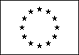 Informazioni personaliNome            Ferrari CarlaIndirizzo           Via Ronchi 8/i 46023 Gonzaga (mn)Telefono         0376528458  3406181019FaxE-mail         carla.ferrari@asst-mantova.itNazionalità           italianaData di nascita              25/11/1957Esperienza lavorativa• Date (da – a)           Dal 1 Gennaio 1979 a tutt’oggi            Ex azienda sanitaria locale di mantova           Oggi ASST  • Nome e indirizzo del datore di lavoro           Largo Paiolo 1 Mn• Tipo di azienda o settore           Prestazioni sanitarie e socio Sanitarie di competenza Ostetrica a livello territoriale• Tipo di impiego                 Ostetrica• Principali mansioni e responsabilità           Coll Prof .San Esperto OstetricaISTRUZIONE E FORMAZIONE• Date (da – a)           18 Giugno 1974 • Nome e tipo di istituto di istruzione o formazione            Istituto Professionale femminile a Guastalla• Principali materie / abilità professionali oggetto dello studio           Tecnico Impiegatizie• Qualifica conseguita            Addetta alla segreteria Aziendale• Livello nella classificazione nazionale (se pertinente)Capacità e competenze personaliAcquisite nel corso della vita e della carriera ma non necessariamente riconosciute da certificati e diplomi ufficiali.Madrelingua             Italiana Altre lingua• Capacità di lettura• Capacità di scrittura• Capacità di espressione oraleCapacità e competenze relazionaliVivere e lavorare con altre persone, in ambiente multiculturale, occupando posti in cui la comunicazione è importante e in situazioni in cui è essenziale lavorare in squadra (ad es. cultura e sport), ecc.         Lavoro di gruppo in ambiente multiculturale attraverso buone competenze relazioneìali           Acquisite negli anni di impiego.                    Capacità e competenze organizzative                                Ad es. coordinamento e amministrazione di persone, progetti, bilanci; sul posto di lavoro, in attività di volontariato (ad es. cultura e sport), a casa, ecc.          Coadiuvo la coordinatrice Ostetrica nel mantenimento di un adeguato assetto            Organizzativo e funzionale dell’attivita           Svolgo attivita di volontariato presso  la Croce Rossa di Gonzaga (mn) dal 1988Capacità e competenze tecnicheCon computer, attrezzature specifiche, macchinari, ecc.           Sono in grado di utilizzare le apparecchiature medico sanitarie presenti nell’unita           Operativa nella quale presto servizio           Buona capacita di utilizzare gli apparecchi terminaleCapacità e competenze artisticheMusica, scrittura, disegno ecc.           NessunaAltre capacità e competenzeCompetenze non precedentemente indicate.Patente o patenti           Categoria BUlteriori informazioni            Iscritta all’ordine delle Ostetriche dal 1978 Allegati